ПЛАН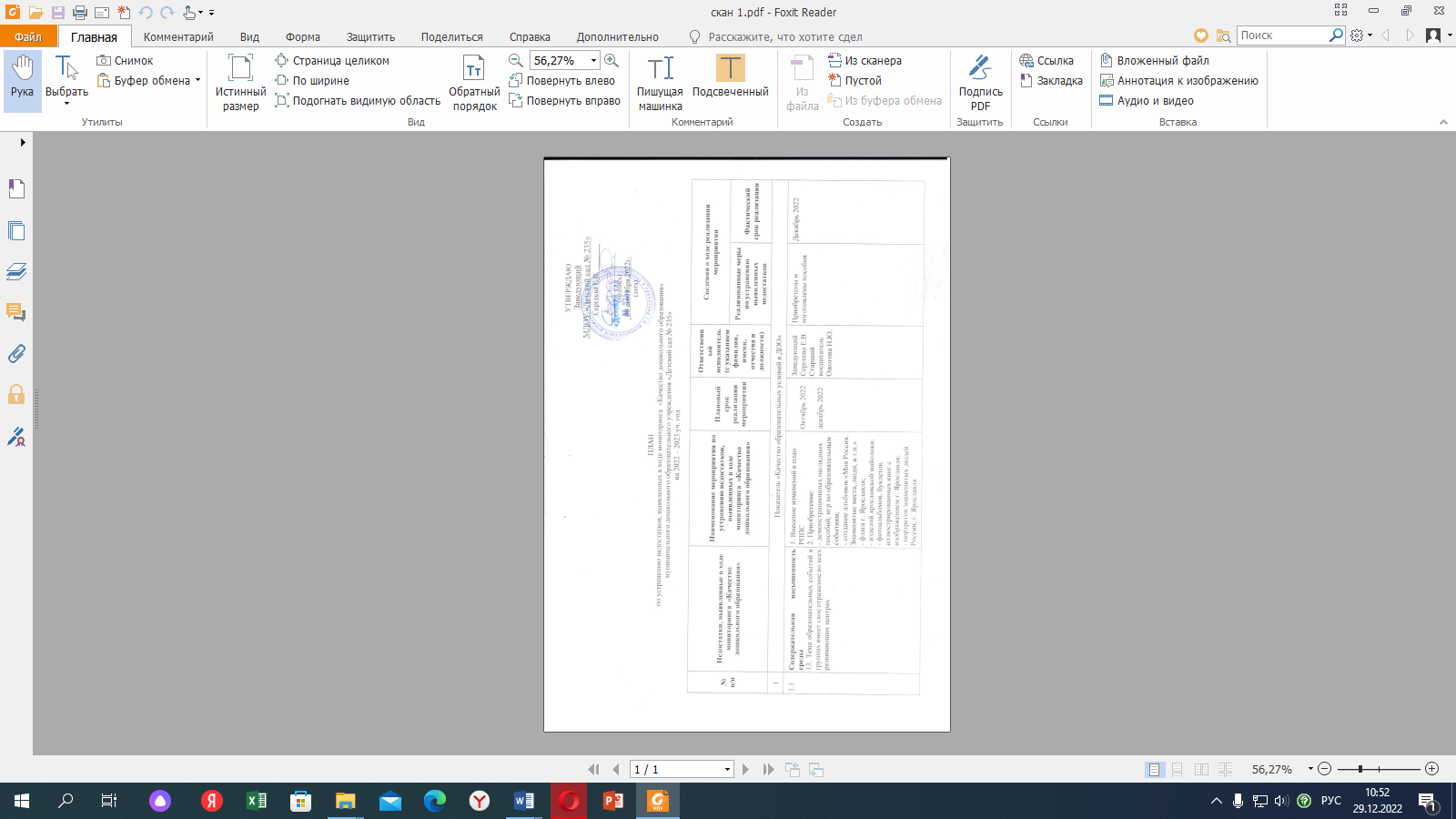 по устранению недостатков, выявленных в ходе мониторинга  «Качество дошкольного образования» муниципального дошкольного образовательного учреждения «Детский сад № 235» на 2022 – 2023 уч. годУТВЕРЖДАЮ Заведующий МДОУ «Детский сад № 235» Сергеева Е.В. __________________________(подпись)_09 сентября 2022г.(дата)№ п/пНедостатки, выявленные в ходе мониторинга  «Качество дошкольного образования»Наименование мероприятия по устранению недостатков, выявленных в ходе мониторинга  «Качество дошкольного образования»Плановый срок реализации мероприятияОтветственный исполнитель (с указанием фамилии, имени, отчества и должности)Сведения о ходе реализации мероприятияСведения о ходе реализации мероприятия№ п/пНедостатки, выявленные в ходе мониторинга  «Качество дошкольного образования»Наименование мероприятия по устранению недостатков, выявленных в ходе мониторинга  «Качество дошкольного образования»Плановый срок реализации мероприятияОтветственный исполнитель (с указанием фамилии, имени, отчества и должности)Реализованные меры по устранению выявленных недостатковФактический срок реализации1Показатель «Качество образовательных условий в ДОО»Показатель «Качество образовательных условий в ДОО»Показатель «Качество образовательных условий в ДОО»Показатель «Качество образовательных условий в ДОО»Показатель «Качество образовательных условий в ДОО»Показатель «Качество образовательных условий в ДОО»1.1Содержательная насыщенность среды13. Тема образовательных событий в группах имеет свое отражение во всех развивающих центрах1. Внесение изменений в план РППС2. Приобретение:- демонстрационных наглядных пособий, игр по образовательным событиям;- создание альбомов «Моя Россия. Знаменитые места, люди, и т.п.»- флага г. Ярославля;- изделий ярославской майолики.- фотоальбомов, буклетов, иллюстрированных книг с изображением г. Ярославля;- портретов знаменитых людей  России, г. ЯрославляОктябрь 2022декабрь 2022Заведующий Сергеева Е.В.Старший воспитатель Ожогова Н.Ю.Приобретены и изготовлены пособияДекабрь 20221.2Трансформируемость2.4. Наличие мягкого оборудования  (коврики, пуфы)2.5. Наличие легких лесенок, лавочек, передвижных модулей мебели1. Внесение изменений в план РППС2. Приобретение:- мягкого оборудования  (коврики, пуфы, напольные подушки, валики)1. Внесение изменений в план РППС2. Приобретение:- игрового передвижного модуля  – тележек;- бескаркасной игровой мебели;- лестницы координационнойОктябрь 2022апрель 2023Октябрь 2022апрель 2023Старший воспитательОжогова Н.Ю. заведующий Сергеева Е.В. Старший воспитатель заведующий Старший воспитательПриобретеноНоябрь 2022Ноябрь 20221.3Доступность5.1. Соотношение масштаба «рост –глаз-рука»1. Внесение изменений в план РППС2.Преобразование  центров  по соотношению масштаба «рост –глаз-рука»Октябрь 2022Ноябрь 2022 Старший воспитатель Старший воспитатель Приобретено Ноябрь 20221.4Психолого-педагогические условияВ детском саду нет педагога –психолога, социального педагогаОбеспечение педагогическими кадрами (педагог –психолог, социальный педагог) – прохождение КПК2022 – 2023 уч.годЗаведующий Сергеева Е.В.Педагог-психолог принят на работу, социальный педагог не предусмотрен штатным расписаниемСентябрь 2022